Publicado en Málaga el 07/11/2019 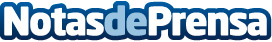 Principales averías en móviles, informa Rim MobileLas averías relacionadas con la pantalla y la batería son las más comunes en smartphonesDatos de contacto:Rim MobileWeb: https://rim-mobile.com/951 287 446Nota de prensa publicada en: https://www.notasdeprensa.es/principales-averias-en-moviles-informa-rim Categorias: Imágen y sonido Andalucia Dispositivos móviles Innovación Tecnológica http://www.notasdeprensa.es